小学美术骨干教师开发与应用创新性教学资源的研究——造型表现、设计应用（一）活动主题：小学美术骨干教师开发与应用创新性教学资源的研究——造型表现、设计应用（一） 活动形式：混合式学习活动日期：2021-11-03 14:002021-11-03 14:002021-11-03 14:00活动地点：网上研修网上研修网上研修主持人：唐颖唐颖唐颖主讲人：唐颖   高级教师  北京市西城区教育研修学院唐颖   高级教师  北京市西城区教育研修学院唐颖   高级教师  北京市西城区教育研修学院主题：集体备课 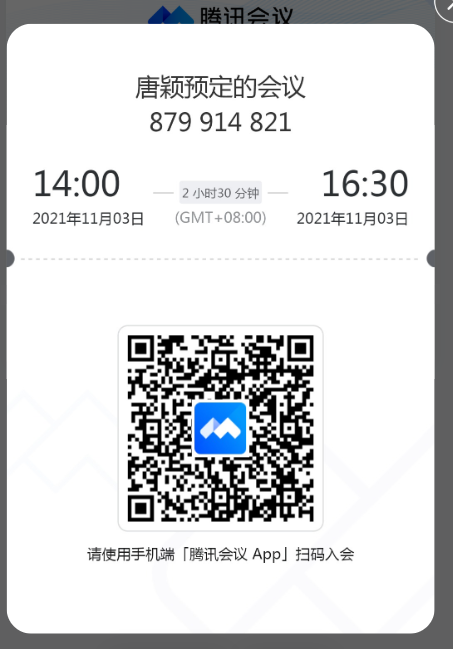 征集创新艺术实践内容（1周后上交）录像课   试讲《找妈妈》庄婧雯集体备课，结合本学期重点研究的色彩教学课业内容研讨。 腾讯会议码：879914821 集体备课 征集创新艺术实践内容（1周后上交）录像课   试讲《找妈妈》庄婧雯集体备课，结合本学期重点研究的色彩教学课业内容研讨。 腾讯会议码：879914821 集体备课 征集创新艺术实践内容（1周后上交）录像课   试讲《找妈妈》庄婧雯集体备课，结合本学期重点研究的色彩教学课业内容研讨。 腾讯会议码：879914821 